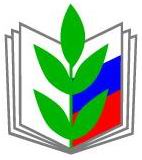 ПРОФЕССИОНАЛЬНЫЙ СОЮЗ РАБОТНИКОВ НАРОДНОГО ОБРАЗОВАНИЯ И НАУКИ РОССИЙСКОЙ ФЕДЕРАЦИИРЕГИОНАЛЬНАЯ ОРГАНИЗАЦИЯ ПРОФЕССИОНАЛЬНОГО СОЮЗА РАБОТНИКОВ НАРОДНОГО ОБРАЗОВАНИЯ И НАУКИ РОССИЙСКОЙ ФЕДЕРАЦИИВ РЕСПУБЛИКЕ ТАТАРСТАН(ТАТАРСТАНСКАЯ РЕСПУБЛИКАНСКАЯ ОРГАНИЗАЦИЯ ОБЩЕРОССИЙСКОГО ПРОФСОЮЗА ОБРАЗОВАНИЯ)ПРЕЗИДИУМПОСТАНОВЛЕНИЕПРОФЕССИОНАЛЬНЫЙ СОЮЗ РАБОТНИКОВ НАРОДНОГО ОБРАЗОВАНИЯ И НАУКИ РОССИЙСКОЙ ФЕДЕРАЦИИРЕГИОНАЛЬНАЯ ОРГАНИЗАЦИЯ ПРОФЕССИОНАЛЬНОГО СОЮЗА РАБОТНИКОВ НАРОДНОГО ОБРАЗОВАНИЯ И НАУКИ РОССИЙСКОЙ ФЕДЕРАЦИИВ РЕСПУБЛИКЕ ТАТАРСТАН(ТАТАРСТАНСКАЯ РЕСПУБЛИКАНСКАЯ ОРГАНИЗАЦИЯ ОБЩЕРОССИЙСКОГО ПРОФСОЮЗА ОБРАЗОВАНИЯ)ПРЕЗИДИУМПОСТАНОВЛЕНИЕПРОФЕССИОНАЛЬНЫЙ СОЮЗ РАБОТНИКОВ НАРОДНОГО ОБРАЗОВАНИЯ И НАУКИ РОССИЙСКОЙ ФЕДЕРАЦИИРЕГИОНАЛЬНАЯ ОРГАНИЗАЦИЯ ПРОФЕССИОНАЛЬНОГО СОЮЗА РАБОТНИКОВ НАРОДНОГО ОБРАЗОВАНИЯ И НАУКИ РОССИЙСКОЙ ФЕДЕРАЦИИВ РЕСПУБЛИКЕ ТАТАРСТАН(ТАТАРСТАНСКАЯ РЕСПУБЛИКАНСКАЯ ОРГАНИЗАЦИЯ ОБЩЕРОССИЙСКОГО ПРОФСОЮЗА ОБРАЗОВАНИЯ)ПРЕЗИДИУМПОСТАНОВЛЕНИЕПРОФЕССИОНАЛЬНЫЙ СОЮЗ РАБОТНИКОВ НАРОДНОГО ОБРАЗОВАНИЯ И НАУКИ РОССИЙСКОЙ ФЕДЕРАЦИИРЕГИОНАЛЬНАЯ ОРГАНИЗАЦИЯ ПРОФЕССИОНАЛЬНОГО СОЮЗА РАБОТНИКОВ НАРОДНОГО ОБРАЗОВАНИЯ И НАУКИ РОССИЙСКОЙ ФЕДЕРАЦИИВ РЕСПУБЛИКЕ ТАТАРСТАН(ТАТАРСТАНСКАЯ РЕСПУБЛИКАНСКАЯ ОРГАНИЗАЦИЯ ОБЩЕРОССИЙСКОГО ПРОФСОЮЗА ОБРАЗОВАНИЯ)ПРЕЗИДИУМПОСТАНОВЛЕНИЕ       «23» апреля 2024 г.
г. Казань
                                   № 20 – 2
                                   № 20 – 2В соответствии с Положением о Региональной площадке Татарстанской республиканской организации Общероссийского Профсоюза образования и с целью тиражирования лучших практик первичных и территориальных организаций Профсоюза, внесших вклад в развитие профсоюзного движения, Президиум Татарстанской республиканской организации Общероссийского Профсоюза образования ПОСТАНОВЛЯЕТ:1. Присвоить статус Региональной площадки Татарстанской республиканской организации Общероссийского Профсоюза образования следующим профсоюзным организациям:- территориальной организации Профессионального союза работников народного образования и науки Российской Федерации Авиастроительного и Ново-Савиновского районов города Казани по направлению деятельности "Профсоюзное обучение";- Набережно-Челнинской территориальной организации Профессионального союза работников народного образования и науки Российской Федерации в Татарстане по направлению деятельности «Информационная деятельность»;- территориальной организации Профессионального союза работников народного образования и науки Российской Федерации Кировского и Московского районов города Казани по направлению деятельности «Работа с молодыми педагогами»;- Нижнекамской территориальной организации Профессионального союза работников народного образования и науки РФ в Татарстане по направлению деятельности «Правовая защита членов Профсоюза»;- территориальной организации Профессионального союза работников народного образования и науки Российской Федерации Буинского района Татарстана по направлению деятельности «Социальное партнерство. Коллективный договор»;- Нижнекамской территориальной организации работников дошкольного образования Профессионального союза работников народного образования и науки Российской Федерации в Татарстане по направлению деятельности «Правовая защита членов Профсоюза»;- Лениногорской территориальной организации Профессионального союза работников народного образования и науки Российской Федерации в Татарстане по направлению деятельности «Информационная деятельность».2. Руководителям региональных площадок в своей деятельности руководствоваться Положением о Региональной площадке Татарстанской республиканской организации Общероссийского Профсоюза образования и организовать работу по накоплению передового опыта и его обменом, а также осуществлять информационную поддержку деятельности Региональной площадки.3. Президиуму Татарстанской республиканской организации Общероссийского Профсоюза образования изучить и рассмотреть на своем заседании в ноябре 2025 года работу по трансляции и тиражированию передового опыта на региональных площадках Татарстанской республиканской организации Общероссийского Профсоюза образования.4. Контроль за выполнением постановления возложить на заместителя председателя Татарстанской республиканской организации Общероссийского Профсоюза образования Яруллина И. М.